尊敬的先生/女士：我高兴地通知您，人工智能促进自然灾害管理焦点组第四次虚拟会议将于2021年10月20日（中欧夏令时 10时- 16时30分）举办。1	背景国际电联/气象组织/环境署人工智能促进自然灾害管理焦点组（FG-AI4NDM）探讨在自然灾害管理领域利用人工智能的潜力。该组尤其有助于为使用人工智能探测和预测自然灾害并提供有效通信的最佳实践奠定基础。FG AI4NDM由ITU-T第2研究组在2020年12月18日的会议上设立，Monique Kuglitsch女士（Fraunhofer HHI)任此焦点组主席，并得到担任副主席的Elena Xoplaki女士（Justus Liebig University Giessen）、Jürg Luterbacher先生（世界气象组织）、Muralee Thummarukudy先生（联合国环境署）、Rakiya Abdullahi Babamaaji女士（尼日利亚政府国家空间研究和发展机构）、Srinivas Chaganti先生（印度政府电信司）和王燕川女士（中国电信集团有限公司）的协助。目前FG-AI4NDM的结构如下：a)	人工智能数据工作组（WG-Data）–	主席：Allison Craddock（美国航天局喷气推进实验室）和Rustem Arif Albayrak（美国航天局总部）b)	人工智能建模工作组（WG-Modeling）–	主席：Jackie Ma（Fraunhofer HHI）和Andrea Toreti（欧洲委员会联合研究中心）c)	人工智能通信工作组（WG-Communications）–	主席：Ivanka Pelivan（Fraunhofer HHI）和Thomas Ward（IBM）d)	自然灾害管理中人工智能相关活动制图工作组（WG-Roadmap）–	主席：David Oehmen（联合国气候变化框架公约（UNFCCC））FG-AI4NDM第一次虚拟讲习班和会议于2021年3月15日至17日举行，建立了FG-AI4NDM工作架构、初步制定了预期交付成果路线图、相关工作方法以及未来的会议计划。FG-AI4NDM第二次虚拟讲习班和会议于2021年6月23 – 25日举行，目的是推进议题组（Topic Groups）的工作并讨论关于新使用案例的提案。FG-AI4NDM第三次虚拟讲习班和会议订于2021年8月30日 – 2021年9月2日举办。在此会议期间，讨论和评估了更多的用例提案，介绍了几个可交付成果的初步草案，并且成立了一个有关“支持人工智能促进自然灾害管理工具”的特设组。目前FG-AI4NDM有十个议题组：–	用于洪水监测和发现的人工智能–	用于海啸监测和发现大地增强的人工智能–	用于昆虫瘟疫监测和发现的人工智能–	用于滑坡监测和发现的人工智能–	用于雪崩监测和发现的人工智能–	用于野火监测和发现的人工智能–	用于病媒传播疾病预测的人工智能–	用于火山爆发预报的人工智能–	用于冰雹和风暴灾害测绘的人工智能–	用于多重灾害通信技术的人工智能2	人工智能促进自然灾害管理焦点组第四次会议第四次会议将于2021年10月20日中欧夏令时10时 – 16时30分举办。议程草案、会议文件以及有关如何参加会议的其他信息将在FG-AI4NDM主页上提供。这第四次会议将侧重于推进各工作组的可交付成果。欢迎提交书面文稿以推进各工作组的可交付成果。所有书面文稿均应使用FG-AI4NDM主页上提供的模板以电子格式提交给电信标准化局秘书处（tsbfgai4ndm@itu.int）。第四次会议的文稿提交截止日期为2021年10月13日。3	注册和参会信息FG-AI4NDM第四次会议将在我的会议平台上举办。讨论将仅以英语进行。FG-AI4NDM的活动可免费参与，并向来自所有行业和相关学科的个人专家和组织开放，包括地球科学、降低灾害风险、减轻灾害、人工智能/机器学习（AI/ML）以及信息通信技术的其他领域。鼓励所有区域，特别是发展中国家，包括最不发达国家（LDC）和小岛屿发展中国家（SIDS）的专家为这项工作做出贡献。请任何有兴趣关注或参与这项工作的人订阅专门的电子邮件通讯录；有关如何订阅的详细信息，请访问：http://www.itu.int/go/fgai4ndm-quicksteps。每个工作组和议题组也将有具体的电子邮件通讯录，用于定期分发与其活动有关的资料。请与会者尽快通过FG-AI4NDM主页进行网上注册。请注意，必须注册才能参加会议。FG-AI4NDM主页将随着新信息或更多信息的出现而定期更新。请与会者定期查看最新更新。祝您与会顺利且富有成效！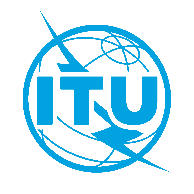 国 际 电 信 联 盟电信标准化局国 际 电 信 联 盟电信标准化局国 际 电 信 联 盟电信标准化局2021年9月22日，日内瓦2021年9月22日，日内瓦文号：文号：电信标准化局第345号通函FG-AI4NDM/MM致：–	国际电联各成员国主管部门；–	ITU-T部门成员；–	ITU-T部门准成员；–	国际电联学术成员致：–	国际电联各成员国主管部门；–	ITU-T部门成员；–	ITU-T部门准成员；–	国际电联学术成员电话：电话：+41 22 730 5697致：–	国际电联各成员国主管部门；–	ITU-T部门成员；–	ITU-T部门准成员；–	国际电联学术成员致：–	国际电联各成员国主管部门；–	ITU-T部门成员；–	ITU-T部门准成员；–	国际电联学术成员传真：传真：+41 22 730 5853致：–	国际电联各成员国主管部门；–	ITU-T部门成员；–	ITU-T部门准成员；–	国际电联学术成员致：–	国际电联各成员国主管部门；–	ITU-T部门成员；–	ITU-T部门准成员；–	国际电联学术成员电子邮件：电子邮件：tsbfgai4ndm@itu.int抄送：–	ITU-T各研究组正副主席；–	电信发展局主任；–	无线电通信局主任抄送：–	ITU-T各研究组正副主席；–	电信发展局主任；–	无线电通信局主任事由：事由：国际电联/世界气象组织/联合国环境署“人工智能促进自然灾害管理”焦点组（FG-AI4NDM）第四次会议 – 2021年10月20日国际电联/世界气象组织/联合国环境署“人工智能促进自然灾害管理”焦点组（FG-AI4NDM）第四次会议 – 2021年10月20日国际电联/世界气象组织/联合国环境署“人工智能促进自然灾害管理”焦点组（FG-AI4NDM）第四次会议 – 2021年10月20日2021年10月13日提交书面文稿（以电子邮件方式进行，地址：tsbfgai4ndm@itu.int）2021年10月18日FG-AI4NDM第四次会议在线预注册，网址为：
https://www.itu.int/net4/CRM/xreg/web/Registration.aspx?Event=C-00010480顺致敬意！电信标准化局主任
李在摄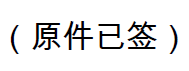 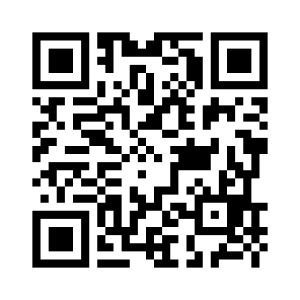 最新会议信息